ARTICULO 11NUMERAL 1MES DE NOVIEMBRE       2021DISPONIBILIDADPRESUPUESTARIA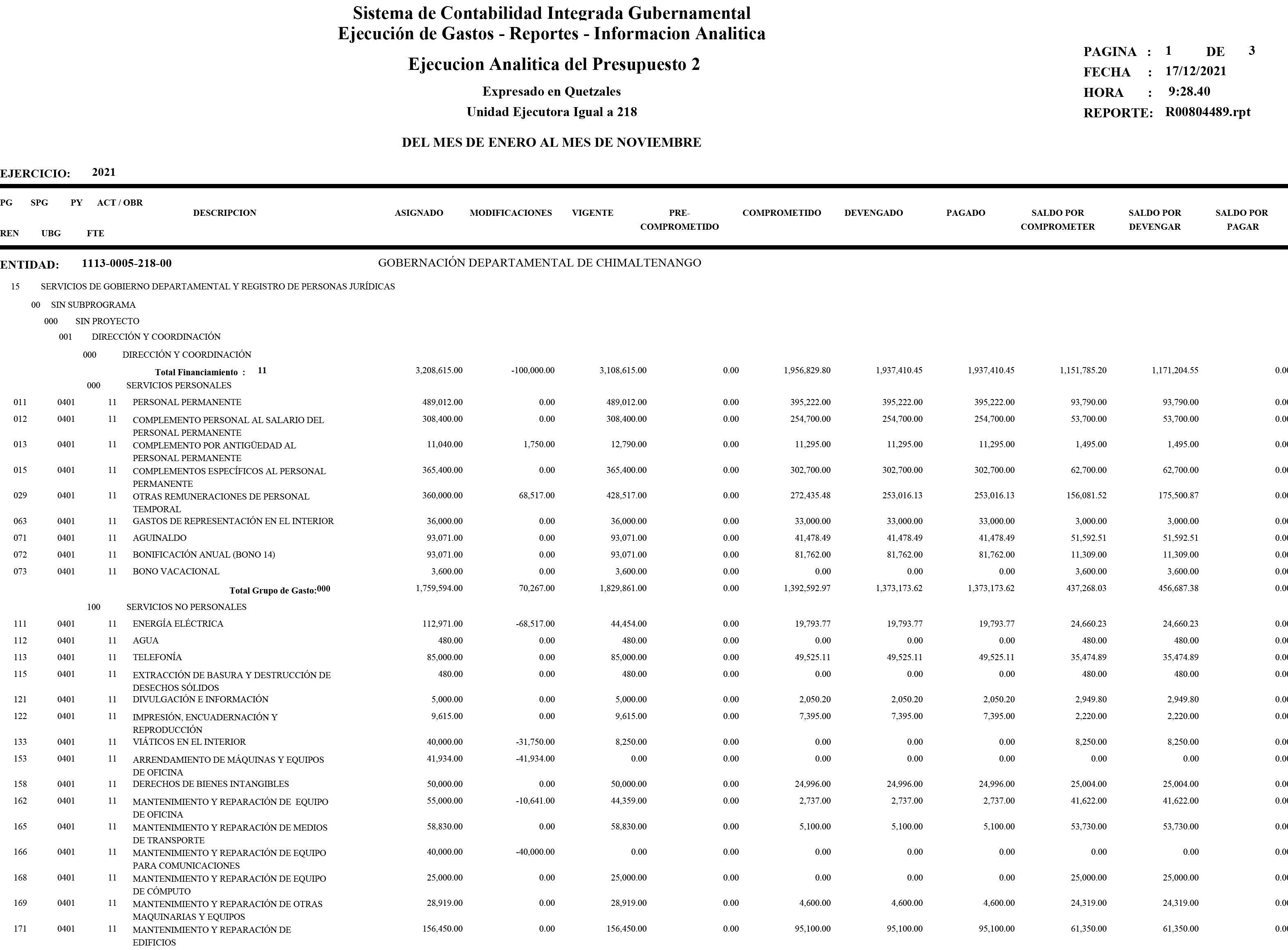 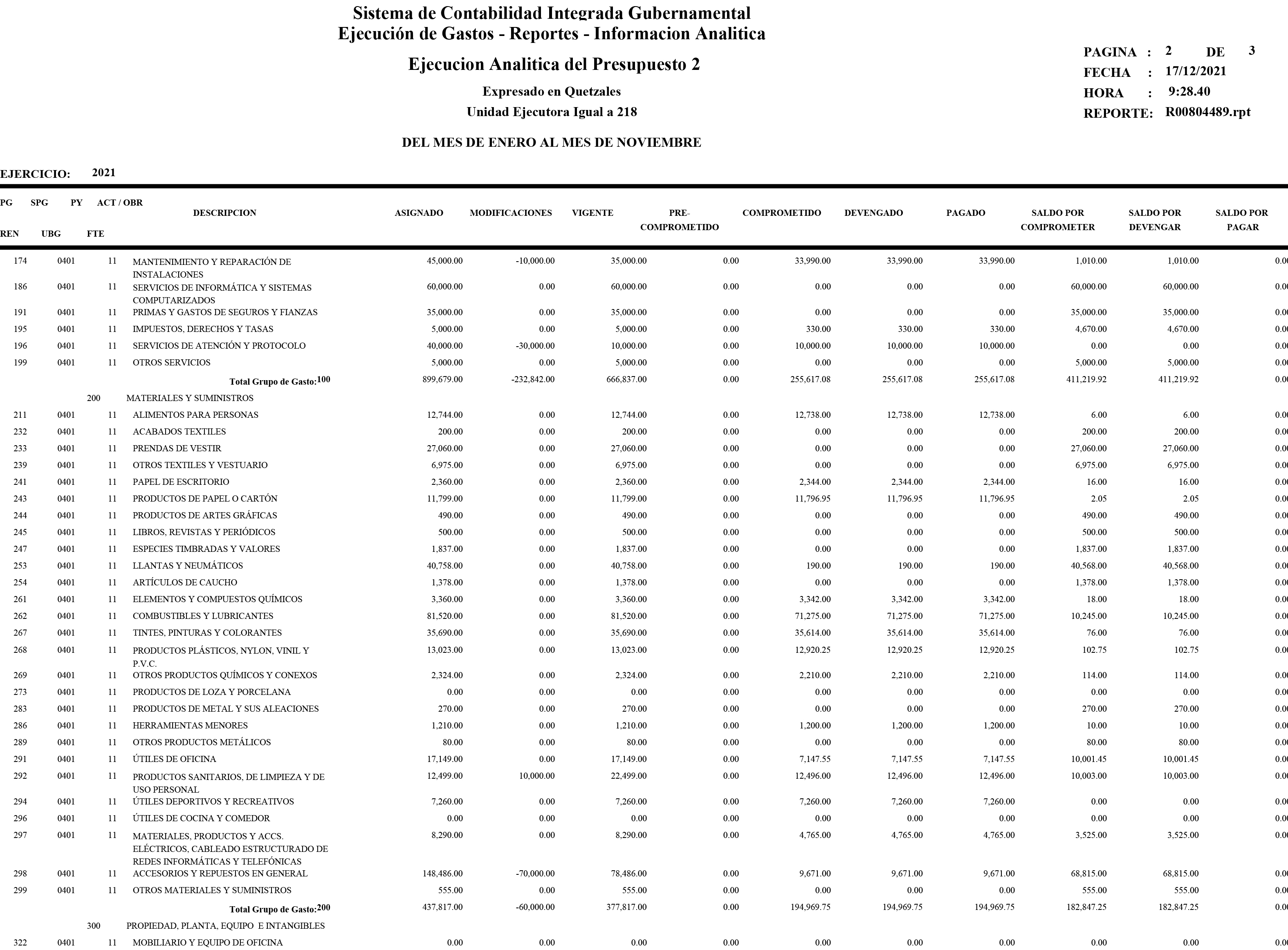 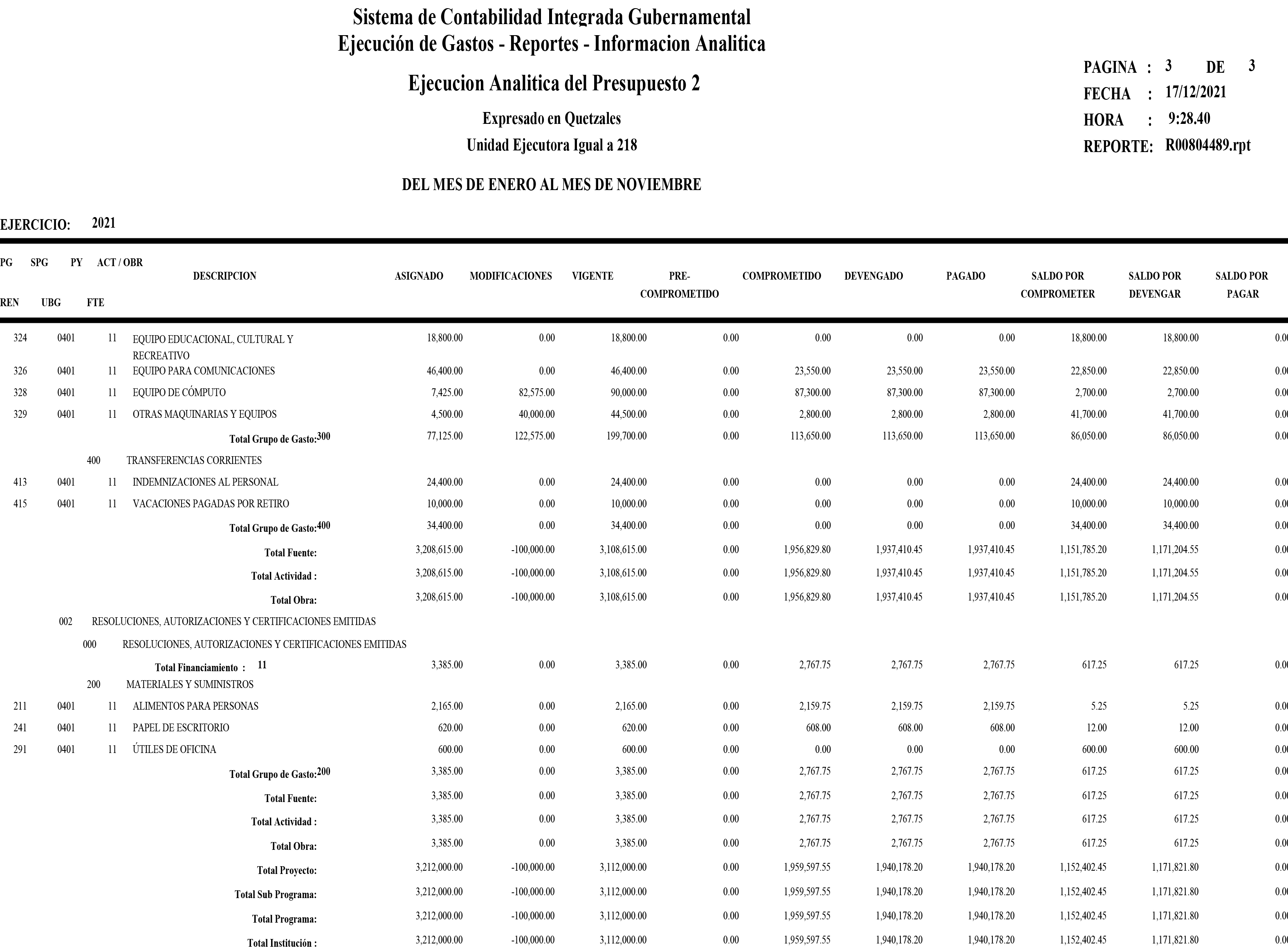 